Which text is about: a train, an animal, a boat, a vehicle.a vehicle       an animal       a boat            a trainBased on 3C, ex.2Read the texts again and mark the sentences             GREAT BRITAIN
EUROSTAR TRAINEurostar is a high speed train. It is the first international British train. It is 400 metres long and can carry about 770 passengers. It is a fast way to travel from London to Paris or Brussels. The train runs under the sea through the Channel Tunnel. The travel time under the Channel is twenty minutes with the rest of the journey on the surface. It offers comfort. Just sit back and enjoy!ITALY
GONDOLAA gondola is a long, black, narrow boat. It is best known for its use on the canals of Venice, the waterways for boats. It can carry six passengers. When you visit Venice don't miss a romantic trip on a gondola.TUNISIA
CAMELIn Tunisia people use camels as a means of transport. They say people who have got a camel are always on the move. Camel riding is popular with tourists. Ride a camel in the Sahara Desert. It can be an unforgettable experience.THAILAND
TUK-TUKA tuk-tuk is the best way to get around Bangkok. It is a three-wheel, open air means of transport. It is a colourful and noisy taxi but it offers passengers an interesting ride. It can carry two or three people. You can use it for short trips. It can be a lot of fun.Выберите правильный вариант верно / неверно Eurostar is a very fast train. TrueFalse Eurostar  can't   take 770  people.   TrueFalse A gondola can travel under the sea.   TrueFalse People use gondolas in Tunisia.   TrueFalse Tourists can ride camels in Tunisia.   TrueFalse A tuk-tuk is a taxi. TrueFalse A tuk-tuk has a cabin and five wheels.   TrueFalse All the texts are about means of transport. TrueFalseBased on 3D, ex.1Look at the letter and the map and fill in the missing words.Park        right         left            straight           traffic             past           turn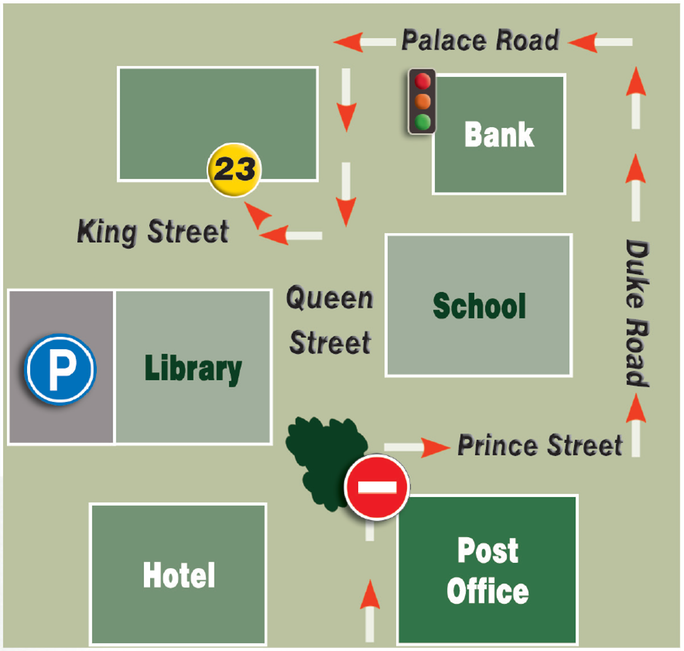 Dear Anne, 
Hi! How are you? I'm writing to invite you to my birthday party on Saturday!
My new address is 23, King Street. Here are the directions to my house. Drive up Queen Street as far as the post office. You can't go     …              on, so turn right into Prince Street. Then   … left into Duke Road. There's a school on the …  .     You can't turn left into King Street so go  … the bank and turn left into Palace Road.  At the … lights turn left again and take the first turning on the . ..     This is King Street. My house is opposite the library. There is a car   .. . next to the library where you can leave your car.
See you at the party!
JennyA - GREAT BRITAIN
EUROSTAR TRAIN
Eurostar is a high-speed train. It is the first international British train. It is 400 metres long and can carry about 770 passengers. It is a fast way to travel from London to Paris or Brussels. The train runs under sea through the Channel Tunnel. The travel time under the Channel is twenty minutes with the rest of the journey on the surface. It offers comfort. Just sit back and enjoy!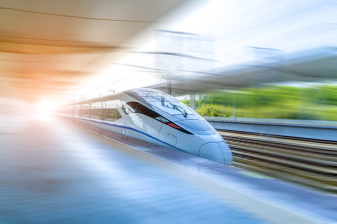 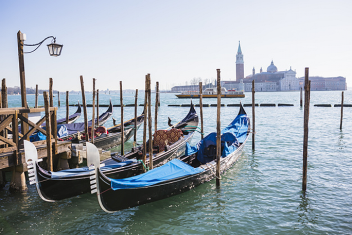 B - ITALY
GONDOLA
A gondola is a long, black, narrow boat. It is best known for its use on the canals of Venice, the waterways for boats. It can carry six passengers. When you visit Venice don't miss a romantic trip on a gondola.C - TUNISIA
CAMEL
In Tunisia people use camels as a means of transport. They say people who have got a camel are always on the move. Camel riding is popular with tourists. Ride a camel in the Sahara Desert. It can be an unforgettable experience.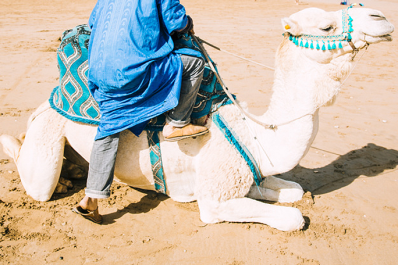 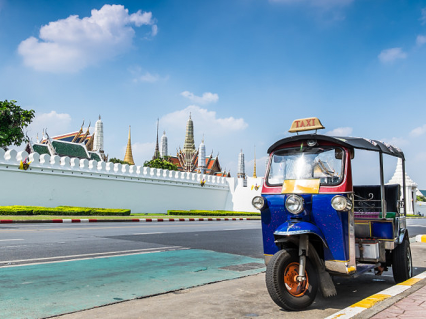 D - THAILAND
TUK-TUK
A tuk-tuk is the best way to get around Bangkok. It is a three-wheel, open air means of transport. It is a colourful and noisy taxi but it offers passengers an interesting ride. It can carry two or three people. You can use it for short trips. It can be a lot of fun.